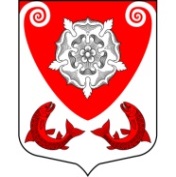 МЕСТНАЯ  АДМИНИСТРАЦИЯМО РОПШИНСКОЕ СЕЛЬСКОЕ ПОСЕЛЕНИЕМО ЛОМОНОСОВСКОГО  МУНИЦИПАЛЬНОГО РАЙОНАЛЕНИНГРАДСКОЙ ОБЛАСТИП О С Т А Н О В Л Е Н И Е№ 13от  21.01.2020 г.Об утверждении паспорта безопасности территорииМО  Ропшинское  сельское поселение МО Ломоносовскогомуниципального района Ленинградской области    В соответствии с приказом МЧС России от 25 октября 2004 года № 484 «Об утверждении типового паспорта безопасности территорий субъектов Российской Федерации и муниципальных образований», Указом Президента РФ от 11.07.2004 г. № 868 «Вопросы Министерства РФ по делам гражданской обороны, чрезвычайным ситуациям и ликвидации последствий стихийных бедствий», местная администрация МО Ропшинское сельское поселение ПОСТАНОВЛЯЕТ:1. Разработать и утвердить паспорт безопасности территории МО  Ропшинское  сельское поселение МО Ломоносовского муниципального района (Приложение).2. Данное постановление опубликовать на сайте МО Ропшинское сельское поселение   официальнаяропша.рф3. Контроль, за исполнением настоящего постановления возложить на специалиста администрации Д.В. Алексеева.Глава местной  администрации  МО Ропшинское сельское поселение                                                 М.М. Дзейгов                        Исп. Алексеев Д.В.УТВЕРЖДАЮГлава местной администрацииМО Ропшинское  сельское поселение МО Ломоносовского муниципального района Ленинградской области ______________М.М. Дзейгов                                                                                                              «___» ___________ 2020 г.Паспорт безопасности территорииМО Ропшинское  сельское поселениеМО Ломоносовского муниципального района Ленинградской области                                                                2020 г.                  РАСЧЕТНО-ПОЯСНИТЕОЛЬНАЯ  ЗАПИСКА                                       паспорта безопасностиМО Ропшинское  сельское поселениеМО Ломоносовского муниципального района Ленинградской области                               СПИСОК  ИСПОЛНИТЕЛЕЙ     Разработчиками паспорта безопасности муниципального образования          Ропшинское  сельское поселение являются специалисты:          - уполномоченный по делам ГО и ЧС Алексеев Д.В.          - уполномоченный по делам  ПБ Селезнев П.Ю.     Полный почтовый адрес, телефон и эл.адрес администрации:     188514. Ленинградская область, Ломоносовский район, п.Ропша, Стрельнинское ш. д.9а     Тел. 8(81376) 72-224, 72-230 E-mail: ropsha212@yandex.ru                                                    АННОТАЦИЯ        Паспорт безопасности территории МО Ропшинское  сельское поселениеМО Ломоносовского муниципального района Ленинградской области разработан в соответствии с Указом Президента Российской Федерации от 11 июля 2004 года № 868 « Вопросы Министерства Российской Федерации по делам Гражданской обороны, чрезвычайным  ситуациям ликвидации последствий стихийных бедствий», решениям совместного заседания Совета Безопасности РФ и президиума Государственного совета РФ от 13 ноября 2003 г. « О мерах по обеспечению защищенности критически важных для национальной безопасности объектов инфраструктуры и населения страны от угроз техногенного, природного характера и террористических проявлений» ( протокол № 4, подпункт 5а).       Паспорт безопасности территории  муниципального образования разработан в строгом соответствии с основными требованиями к структуре и составу паспорта утвержденные приказом МЧС РФ от 25.10.2004г. № 484 « Об утверждении типового паспорта безопасности территорий субъектов Российской Федерации муниципальных образований»       Паспорт безопасности территории муниципального образования разработан по состоянию на 1 января 2019 года, в двух экземплярах и дополняется или корректируется по мере необходимости в оба экземпляра.       Первый экземпляр паспорта безопасности территории муниципального образования находится у уполномоченного по делам ГО и ЧС муниципального образования.       Второй экземпляр паспорта безопасности территории муниципального образования представлен в Главное управление МЧС России по Ленинградской области.СОДЕРЖАНИЕ            Раздел   0       Расчетно-пояснительная записка            Раздел   I        Общая характеристика территории            Раздел   II       Характеристика опасных объектов на территории            Раздел   III     Показатели риска природных чрезвычайных ситуаций            Раздел   IV     Показатели риска техногенных чрезвычайных ситуаций            Раздел   V      Показатели риска биолого-социальных чрезвычайных ситуаций            Раздел   VI     Характеристика организационно-технических мероприятий по                                       защите  населения, предупреждению чрезвычайных ситуаций                                     территории                                   ЗАДАЧИ  И  ЦЕЛИ  ОЦЕНКИ  РИСКА        Паспорт безопасности  территории  муниципального образования разработан            для решения следующих задач:                    - определение показателей риска чрезвычайных ситуаций;                    - оценка возможных  последствий чрезвычайных ситуаций;                    - оценка состояния работ территориальных органов по предупреждению                         чрезвычайных ситуаций;                     - разработка мероприятий по снижению риска и смягчению последствий                       чрезвычайных ситуаций на территории;                    КРАТКОЕ ОПИСАНИЕ  ОСНОВНЫХ  ОПАСНОСТЕЙ       Наибольшую опасность для населения  МО Ропшинское сельское поселение         представляют:Чрезвычайные ситуации техногенного характера:                      - аварии на электроэнергетических системах;                      - аварии на коммунальных системах жизнеобеспечения;                      - аварии на гидротехнических сооруженияхЧрезвычайные ситуации природного характера:                      - ураганы, смерчи;                      - бури;                      - град;             а) аварии на электроэнергетических системах         При аварии на Сосновоборской АЭС нарушится работа объектов экономики и жизнеобеспечения населения муниципального образования:                        - нарушится работа линий электропередач                        - подстанций              б)аварии на коммунальных системах обеспеченияПри  аварии в системах водоснабжения нарушится жизнеобеспечение населения поселения, а также нарушится экологическая обстановка территории муниципального образования Ропшинское сельское поселение.В системах водоснабжения можно выделить три основных типа оборудования, на которых возможны аварии:   - водонапорные башни   - глубинные насосы   -  трубопроводы             в) наводнения, вызванные весенним паводкомСовокупность  таких показателей как влагозапасы  в почве с осени, запасы воды в снеге к моменту таяния и промерзания почвы зимой в сочетании с погодными условиями марта-апреля может привести к половодью реки Стрелка.ОБЩАЯ ХАРАКТЕРИСТИКА ТЕРРИТОРИИМО Ропшинское сельское поселение МО Ломоносовского муниципального района Ленинградской областиII. ХАРАКТЕРИСТИКА ОПАСНЫХ ОБЪЕКТОВ НА ТЕРРИТОРИИ-III. ПОКАЗАТЕЛИ РИСКА ПРИРОДНЫХ ЧРЕЗВЫЧАЙНЫХ СИТУАЦИЙ
(при наиболее опасном сценарии развития чрезвычайных ситуаций/
при наиболее вероятном сценарии развития чрезвычайных ситуаций)IV. ПОКАЗАТЕЛИ РИСКА ТЕХНОГЕННЫХ ЧРЕЗВЫЧАЙНЫХ СИТУАЦИЙ
(при наиболее опасном сценарии развития чрезвычайных ситуаций/
при наиболее вероятном сценарии развития чрезвычайных ситуаций)* При оценке показателей риска природных и техногенных чрезвычайных ситуаций (в том числе пожаров) применяется Постановление Правительства Российской Федерации от 13 сентября . № 1094 “О классификации чрезвычайных ситуаций природного и техногенного характера” (Собрание законодательства Российской Федерации, 1996, № 39,
ст. 4563).V. ПОКАЗАТЕЛИ РИСКА БИОЛОГО-СОЦИАЛЬНЫХ ЧРЕЗВЫЧАЙНЫХ СИТУАЦИЙ
(при наиболее опасном сценарии развития чрезвычайных ситуаций/
при наиболее вероятном сценарии развития чрезвычайных ситуаций)VI. ХАРАКТЕРИСТИКА
ОРГАНИЗАЦИОННО-ТЕХНИЧЕСКИХ МЕРОПРИЯТИЙ ПО ЗАЩИТЕ НАСЕЛЕНИЯ,
ПРЕДУПРЕЖДЕНИЮ ЧРЕЗВЫЧАЙНЫХ СИТУАЦИЙ НА ТЕРРИТОРИИ        СОГЛАСОВАНОНачальник Главного управления МЧС России по Ленинградской областигенерал-майор внутренней службы_____________ Е.Г. Дейнека«___»___________2020 г.                                          СОГЛАСОВАНО                                                 Глава администрации                              МО Ломоносовский муниципальный                                       район Ленинградской области                                          ______________А.О. Кондрашов                                             «___» _________ 2020 г.Наименование показателяНаименование показателяЗначение показателяЗначение показателяНаименование показателяНаименование показателяна момент разработки паспортачерез пять лет1123Общие сведения о территорииОбщие сведения о территории1.Общая численность населения3 290 чел.2.Площадь территории, км281,87 кв.км3.Количество населенных пунктов, ед.,в том числе городов94.Численность населения, всего тыс. чел.,в том числе городского-5.Количество населенных пунктов с объектами особой важности (ОВ) и I категории, единиц- 6.Численность населения, проживающего в населенных пунктах с объектами ОВ и I категории, тыс. чел./% от общей численности населения-7.Плотность населения, чел./км240,2 чел/кв.км8.Количество потенциально опасных объектов, ед.-9.Количество критически важных объектов, ед.-10.Степень износа производственного фонда, %5011.Степень износа жилого фонда, %35-4012.Количество больничных учреждений, ед., в том числе в сельской местности113.Количество инфекционных стационаров, ед., в том числе в сельской местности-14.Число больничных коек, ед., в том числе в сельской местности015.Число больничных коек в инфекционных стационарах, ед., в том числе в сельской местности-16.Численность персонала всех медицинских специальностей, чел./10000 жителей, в том числе в сельской местности и в инфекционных стационарах317.Численность среднего медицинского персонала, чел./10000 жителей, в том числе в сельской местности и в инфекционных стационарах218.Количество мест массового скопления людей (образовательные учреждения, медицинские учреждения, культурно-спортивные учреждения, культовые и ритуальные учреждения, автостоянки, остановки маршрутного городского общественного транспорта и т.д.), ед.819.Количество чрезвычайных ситуаций, ед., в том числе: -19.техногенного характера-19.природного характера-Наименование показателяНаименование показателяЗначение показателяЗначение показателяНаименование показателяНаименование показателяна момент разработки паспортачерез пять лет112320.Размер ущерба при чрезвычайных ситуациях, тыс. руб., в том числе: -20.техногенного характера-20.природного характера-21.Показатель комплексного риска для населения и территории от чрезвычайных ситуаций природного и техногенного характера, год-1-22.Показатель приемлемого риска для персонала и населения, год-1-Социально-демографическая характеристика территорииСоциально-демографическая характеристика территории23.Средняя продолжительность жизни населения, лет, в том числе:-23.         сельского-23.         мужчин-23.женщин-23.24.Рождаемость, чел./год3125.Естественный прирост, чел./год-426.Общая смертность населения, чел./год на 1000 жителей, в том числе по различным причинам:8,626.1) сердечно-сосудистые 3,426.2) старость3) новообразования 4) травмы   5) другие причины                                                                        2,10,41,71,027.Количество погибших, чел., в том числе:127.в транспортных авариях127.при авариях на производстве027.при пожарах027.при чрезвычайных ситуациях природного характера028.Численность трудоспособного населения, тыс. чел.1,2329.Численность занятых в общественном производстве, тыс. чел./% от трудоспособного населения, в том числе:29.в сфере производства -29.в сфере обслуживания                      -30.Общая численность пенсионеров, тыс. чел., в том числе:0,7130.по возрасту:  инвалидов31.Количество преступлений на 1000 чел., чел.-Наименование показателяНаименование показателяЗначение показателяЗначение показателяНаименование показателяНаименование показателяна момент разработки паспортачерез пять лет1123                                  Характеристика природных условий территории                                  Характеристика природных условий территории32.Среднегодовые:32.направление ветра, румбы;   Зимой    Юго-ЗападЛето Северо-Запад32.скорость ветра, км/ч;10,232.относительная влажность, %75,533.Максимальные значения (по сезонам):33.скорость ветра, км/ч      зима  8,0     весна 13,2     лето  10,0     осень 16,234.Количество атмосферных осадков, мм:742 мм34.среднегодовое;585 мм  – 742 мм34.максимальное (по сезонам)Весна 120 ммЛето  160 ммОсень 327 мм            Зима       135   мм35  Температура, 0С:        Среднегодовая  Максимальная ( по сезонам)     +4,3Лето +17Зима  - 8Транспортная освоенность территорииТранспортная освоенность территории36.Протяженность железнодорожных путей, всего, км, в том числе общего пользования, км/%
от общей протяженности, из них электрифицированных-37.Протяженность автомобильных дорог, всего, км, в том числе общего пользования, км/%
от общей протяженности, из них с твердым покрытием198,338.Количество населенных пунктов, не обеспеченных подъездными дорогами с твердым покрытием, ед./% от общего количества-39.Количество населенных пунктов, не обеспеченных телефонной связью, ед./% от общего количества-40.Административные районы, в пределах которых расположены участки железных дорог, подверженных размыву, затоплению, лавиноопасные, оползневые и др.-41.Административные районы, в пределах которых расположены участки автомагистралей, подверженных размыву, затоплению, лавиноопасные, оползневые и др.-42.Количество автомобильных мостов по направлениям, единиц443.Количество железнодорожных мостов по направлениям, ед.-44.Протяженность водных путей, км-45.Количество основных портов, пристаней и их перечень, ед.-46.Количество шлюзов и каналов, ед.-47.Количество аэропортов и посадочных площадок и их местоположение, единиц-48.Протяженность магистральных трубопроводов, км, в том числе нефтепроводов, нефтепродуктопроводов, газопроводов и др.22.749.Протяженность линий электропередачи, км                   19.7Наименование показателяНаименование показателяНаименование показателяЗначение показателяЗначение показателяНаименование показателяНаименование показателяНаименование показателяна момент разработки паспортачерез пять лет1.Ядерно и радиационно-опасные объекты (ЯРОО)Ядерно и радиационно-опасные объекты (ЯРОО)-1.1.Количество ядерно и радиационно-опасных объектов, всего единиц, в том числе:-объекты ядерного оружейного комплекса;-объекты ядерного топливного цикла;-АЭС;-из них с реакторами типа РБМК;-научно-исследовательские и другие реакторы (стенды);-объекты ФГУП “Спецкомбинаты “Радон”-1.2.Общая мощность АЭС, тыс. кВт-1.3.Суммарная активность радиоактивных веществ, находящихся на хранении, Ки-1.4.Общая площадь санитарно-защитных зон ЯРОО, км-1.5.Количество населения, проживающего в санитарно-защитных зонах, тыс. чел.:-опасного загрязненияопасного загрязнения-чрезвычайно опасного загрязнениячрезвычайно опасного загрязнения-1.6.Количество происшествий (аварий) на радиационно-опасных объектах в год, шт.
(по годам за последние пять лет)-2.Химически опасные объектыХимически опасные объекты-2.1.Количество химически опасных объектов (ХОО), всего единиц-2.2.Средний объем используемых, производимых, хранимых аварийных химически опасных веществ (АХОВ), тонн, в т.ч.:-хлора;-аммиака;-сернистого ангидрида и др.*-2.3.Средний объем транспортируемых АХОВ-2.4.Общая площадь зон возможного химического заражения, км2-2.5.Количество аварий и пожаров на химически опасных объектах в год, шт. (по годам за последние пять лет)-Наименование показателяНаименование показателяНаименование показателяЗначение показателяЗначение показателяНаименование показателяНаименование показателяНаименование показателяна момент разработки паспортачерез пять лет3.Пожаро- и взрывоопасные объектыПожаро- и взрывоопасные объекты-3.1.Количество взрывоопасных объектов, ед.;3.2.Количество пожароопасных объектов, ед.;3.3.Общий объем используемых, производимых и хранимых опасных веществ, тыс. т:взрывоопасных веществ;-легковоспламеняющихся веществ-3.4.Количество аварий и пожаров на пожаро- и взрывоопасных объектах в год, шт.
(по годам за последние пять лет)-4.Биологически опасные объектыБиологически опасные объекты-4.1.Количество биологически опасных объектов, ед.;-4.2.Количество аварий и пожаров на биологически опасных объектах в год, шт.
(по годам за последние пять лет)-5.Гидротехнические сооруженияГидротехнические сооружения5.1.Количество гидротехнических сооружений, ед. (по видам ведомственной принадлежности);15.2.Количество бесхозяйных гидротехнических сооружений, ед.;-5.3.Количество аварий на гидротехнических сооружениях в год, шт. (по годам за последние пять лет)-6.Возможные аварийные выбросы, т/год:Возможные аварийные выбросы, т/год:-химически опасных веществ;химически опасных веществ;-биологически опасных веществ;биологически опасных веществ;-физически опасных веществфизически опасных веществ-7.Количество мест размещения отходов, ед.:Количество мест размещения отходов, ед.:мест захоронения промышленных и бытовых отходов;мест захоронения промышленных и бытовых отходов;-мест хранения радиоактивных отходов;мест хранения радиоактивных отходов;-могильников;могильников;-свалок (организованных и неорганизованных);свалок (организованных и неорганизованных);-карьеров;карьеров;-терриконов и др.терриконов и др.-8.Количество отходов, тоннКоличество отходов, тоннВиды опасных
природных явленийВиды опасных
природных явленийИнтенсивность природного явленияЧастота природного явления, год -1Частота наступления чрезвычайных ситуаций при возникновении природного явления, год -1Размеры зон вероятной чрезвычайной ситуации, км2Возможное количество населенных пунктов, попадающих в зону чрезвычайной ситуации,
тыс. чел.Возможная численность населения в зоне чрезвычайной ситуации с нарушением условий жизнедеятельности, тыс. чел.Социально-экономические последствияСоциально-экономические последствияСоциально-экономические последствияВиды опасных
природных явленийВиды опасных
природных явленийИнтенсивность природного явленияЧастота природного явления, год -1Частота наступления чрезвычайных ситуаций при возникновении природного явления, год -1Размеры зон вероятной чрезвычайной ситуации, км2Возможное количество населенных пунктов, попадающих в зону чрезвычайной ситуации,
тыс. чел.Возможная численность населения в зоне чрезвычайной ситуации с нарушением условий жизнедеятельности, тыс. чел.возможное число погибших, чел.возможное число пострадавших, чел.возможный ущерб, руб.1.Землетрясения, балл7 - 8--------8 – 9-------->9--------2.Извержения вулканов--------3.Оползни, м--------4.Селевые потоки--------5.Снежные лавины, м--------6.Ураганы, тайфуны, смерчи, м/с>32--------7.Бури, м/с>32--------8.Штормы, м/с15 - 31--------9.Град, мм20 - 31--------10.Цунами, м>5--------11.Наводнения, м>5---------12.Подтопления, м>5--------13.Пожары природные, га--------Виды возможных техногенных
чрезвычайных ситуацийМесторасположение и наименование объектовВид и возможное количество опасного вещества, участвующего в реализации чрезвычайных ситуаций
(тонн)Возможная частота реализации чрезвычайных ситуаций, год -1Показатель приемлемого риска,
год -1Размеры зон вероятной чрезвычайной ситуации, км2Численность населения, у которого могут быть нарушены условия жизнедеятельности, тыс. чел.Социально-экономические последствияСоциально-экономические последствияСоциально-экономические последствияВиды возможных техногенных
чрезвычайных ситуацийМесторасположение и наименование объектовВид и возможное количество опасного вещества, участвующего в реализации чрезвычайных ситуаций
(тонн)Возможная частота реализации чрезвычайных ситуаций, год -1Показатель приемлемого риска,
год -1Размеры зон вероятной чрезвычайной ситуации, км2Численность населения, у которого могут быть нарушены условия жизнедеятельности, тыс. чел.возможное число погибших, чел.возможное число пострадавших, чел.возможный ущерб, руб.123456789101. Чрезвычайные ситуации на химически опасных объектахГород (район,
область) № 1объект № 1объект № 2--------Город (район,
область) № 2объект № 1объект № 2--------2. Чрезвычайные ситуации на радиационно-опасных объектахТо же--------3. Чрезвычайные ситуации на биологически опасных объектахТо же--------4. Чрезвычайные ситуации на пожаро- и взрывоопасных объектахТо же5. Чрезвычайные ситуации на электроэнергетических системах и системах связиТо же--------Виды возможных техногенных
чрезвычайных ситуацийМесторасположение и наименование объектовВид и возможное количество опасного вещества, участвующего в реализации чрезвычайных ситуаций
(тонн)Возможная частота реализации чрезвычайных ситуаций, год -1Показатель приемлемого риска,
год -1Размеры зон вероятной чрезвычайной ситуации, км2Численность населения, у которого могут быть нарушены условия жизнедеятельности, тыс. чел.Социально-экономические последствияСоциально-экономические последствияСоциально-экономические последствияВиды возможных техногенных
чрезвычайных ситуацийМесторасположение и наименование объектовВид и возможное количество опасного вещества, участвующего в реализации чрезвычайных ситуаций
(тонн)Возможная частота реализации чрезвычайных ситуаций, год -1Показатель приемлемого риска,
год -1Размеры зон вероятной чрезвычайной ситуации, км2Численность населения, у которого могут быть нарушены условия жизнедеятельности, тыс. чел.возможное число погибших, чел.возможное число пострадавших, чел.возможный ущерб, руб.123456789106. Чрезвычайные ситуации на коммунальных системах жизнеобеспеченияТо же--------7. Чрезвычайные ситуации на гидротехнических сооруженияхТо же--------8. Чрезвычайные ситуации на транспортеТо же--------Виды
биолого-социальных
чрезвычайных ситуацийВиды особо опасных болезнейРайоны, населенные пункты и объекты, на которых возможно возникновение чрезвычайных ситуацийСреднее число биолого-социальных чрезвычайных ситуаций за последние 10 летДата последней биолого-социальной чрезвычайной ситуацииЗаболевания особо опасными инфекциямиЗаболевания особо опасными инфекциямиЗаболевания особо опасными инфекциямиЗаболевания особо опасными инфекциямиЗаболевания особо опасными инфекциямиЗаболевания особо опасными инфекциямиЗаболевания особо опасными инфекциямиЗаболевания особо опасными инфекциямиУщерб, руб.Виды
биолого-социальных
чрезвычайных ситуацийВиды особо опасных болезнейРайоны, населенные пункты и объекты, на которых возможно возникновение чрезвычайных ситуацийСреднее число биолого-социальных чрезвычайных ситуаций за последние 10 летДата последней биолого-социальной чрезвычайной ситуацииэпидемииэпидемииэпидемииэпизоотииэпизоотииэпизоотииэпифитотииэпифитотииУщерб, руб.Виды
биолого-социальных
чрезвычайных ситуацийВиды особо опасных болезнейРайоны, населенные пункты и объекты, на которых возможно возникновение чрезвычайных ситуацийСреднее число биолого-социальных чрезвычайных ситуаций за последние 10 летДата последней биолого-социальной чрезвычайной ситуациичисло больных, чел.число погибших, чел.число получающих инвалидность, чел.число больных с/х животных (по видам), головпало (число голов)вынужденно убито (число голов)площадь поражаемых с/х культур (по видам), тыс. гаплощадь обработки с/х культур (по видам), тыс. гаУщерб, руб.1. Эпидемии-------------2. Эпизоотии-------------3. Эпифитотии-------------Наименование показателяНаименование показателяЗначение показателяЗначение показателяНаименование показателяНаименование показателяна момент разработки паспортачерез пять лет11231.Количество мест массового скопления людей (образовательные учреждения, медицинские учреждения, культурно-спортивные учреждения, культовые и ритуальные учреждения, автостоянки, остановки маршрутного городского общественного транспорта и т.д.), оснащенных техническими средствами экстренного оповещения правоохранительных органов, ед./% от потребности-2.Количество мест массового скопления людей, оснащенных техническими средствами, исключающими несанкционированное  проникновение посторонних лиц на территорию, ед./% от потребности-3.Количество мест массового скопления людей, охраняемых подразделениями вневедомственной охраны, ед./% от потребности-4.Количество мест массового скопления людей, оснащенных техническими средствами, исключающими пронос (провоз) на территорию взрывчатых и химически опасных веществ, ед./% от потребности-5.Количество систем управления гражданской обороной, ед./% от планового числа этих систем1 /1006.Количество созданных локальных систем оповещения, ед./% от планового числа этих систем1/1007.Численность населения, охваченного системами оповещения, тыс. чел./% от общей численности населения территории8.Вместимость существующих защитных сооружений гражданской обороны (по видам сооружений и их назначению), в т.ч. в зонах вероятных чрезвычайных ситуаций, чел./% от нормативной потребности-9.Запасы средств индивидуальной защиты населения (по видам средств защиты), в т.ч. в зонах вероятной ЧС, ед./% от нормативной потребности10.Количество подготовленных транспортных средств (по маршрутам эвакуации), ед./% от расчетной потребности (поездов, автомобилей, судов, самолетов и вертолетов)311.Количество коек в подготовленных для перепрофилирования стационарах, ед./% от потребности-12.Численность подготовленных врачей и среднего медицинского персонала к работе в эпидемических очагах, чел.113.Объем резервных финансовых средств для предупреждения и ликвидации последствий чрезвычайных ситуаций, тыс. руб./% от расчетной потребности-Наименование показателяНаименование показателяЗначение показателяЗначение показателяНаименование показателяНаименование показателяна момент разработки паспортачерез пять лет112314.Защищенные запасы воды, м3/% от расчетной потребности15.Объем подготовленных транспортных емкостей для доставки воды, м3/% от их нормативной потребности016.Запасы продуктов питания (по номенклатуре), тонн/% от расчетной потребности17.Запасы предметов первой необходимости (по номенклатуре), ед./% от расчетной потребности18.Запасы палаток и т.п., в т.ч. в зонах вероятных чрезвычайных ситуаций, ед./% от расчетной потребности-19.Запасы топлива, тонн/% от расчетной потребности20.Запасы технических средств и материально-технических ресурсов локализации и ликвидации ЧС
(по видам ресурсов), ед./% от расчетной потребности21.Количество общественных зданий, в которых имеется автоматическая система пожаротушения, ед./% от общего количества зданий22.Количество общественных зданий, в которых имеется автоматическая пожарная сигнализация, ед./% от общего количества зданий23.Количество критически важных объектов, оснащенных техническими системами, исключающими несанкционированное проникновение посторонних лиц на территорию объекта, ед./% от потребности24.а) Количество критически важных объектов, охраняемых специальными военизированными подразделениями или подразделениями вневедомственной охраны, ед./% от потребности;б) Количество особо важных пожароопасных объектов, охраняемых объектовыми подразделениями Государственной противопожарной службы, ед./% от потребности25.Количество критически важных объектов, оснащенных техническими системами, исключающими пронос (провоз) на территорию объекта взрывчатых и химически опасных веществ, ед./% от потребности26.Количество химически опасных, пожаро- и взрывоопасных объектов, на которых проведены мероприятия по замене опасных технологий и опасных веществ на менее опасные, ед./% от их общего числа27.Количество предприятий с непрерывным технологическим циклом, на которых внедрены системы безаварийной остановки, ед./% от их общего числа28.Количество ликвидированных свалок и мест захоронения, содержащих опасные вещества, ед./% от их общего числа-29.Количество свалок и мест захоронения опасных веществ, на которых выполнены мероприятия по локализации зон действия поражающих факторов опасных веществ, ед./% от их общего числа-30.Количество предприятий, обеспеченных системами оборотного водоснабжения и автономными водозаборами, ед./% от числа предприятий, подлежащих обеспечению этими системамиНаименование показателяНаименование показателяЗначение показателяЗначение показателяНаименование показателяНаименование показателяна момент разработки паспортачерез пять лет112331.Количество объектов, обеспеченных автономными источниками электро-, тепло-, газо- и водоснабжения, ед./% от числа предприятий промышленности, подлежащих оснащению автономными источниками32.Количество резервных средств и оборудования на объектах системы хозяйственно-питьевого водоснабжения, ед./% от расчетной потребности: средств для очистки воды;оборудование для очистки воды33.Количество созданных и поддерживаемых в готовности к работе учреждений сети наблюдения и лабораторного контроля, ед./% от расчетной потребности: гидрометеостанций;санитарно-эпидемиологических станций;ветеринарных лабораторий;агрохимических лабораторий34.Количество абонентских пунктов ЕДДС “ в городах (районах), ед./% от планового количества135.Количество промышленных объектов, для которых создан страховой фонд документации (СФД), ед./%
от расчетного числа объектов, для которых планируется создание СФД36.Численность сил гражданской обороны, подразделений Государственной противопожарной службы МЧС России, Государственной инспекции по маломерным судам МЧС России, пожарно-спасательных и поисково-спасательных формирований, чел./% от расчетной потребности37.Оснащенность сил гражданской обороны, подразделений Государственной противопожарной службы МЧС России, Государственной инспекции по маломерным судам МЧС России, пожарно-спасательных и поисково-спасательных формирований техникой и специальными средствами, ед./% от расчетной потребности38.Численность аварийно-спасательных служб, аварийно-спасательных формирований (по видам), ед./%
от расчетной потребности39.Оснащенность аварийно-спасательных служб, аварийно-спасательных формирований приборами и оборудованием, ед./% от расчетной потребности (по видам)40.Численность нештатных аварийно-спасательных формирований (по видам), чел./% от расчетной потребности41.Оснащенность нештатных аварийно-спасательных формирований приборами и оборудованием, ед./%
от расчетной потребности (по видам)Наименование показателяНаименование показателяЗначение показателяЗначение показателяНаименование показателяНаименование показателяна момент разработки паспортачерез пять лет112342.Фактическое количество пожарных депо, ед./% от общего количества пожарных депо, требующихся по нормам43.Количество пожарных депо, требующих реконструкции и капитального ремонта, ед./% от общего количества пожарных депо44.Количество пожарных депо, не укомплектованных необходимой техникой и оборудованием, ед./%
от общего количества пожарных депо45.Количество пожарных депо, не укомплектованных личным составом в соответствии со штатным расписанием, ед./% от общего количества пожарных депо46.Количество пожарных депо, у которых соблюдается норматив радиуса выезда на тушение жилых зданий, ед./% от общего количества пожарных депо47.Количество пожарных депо, в которых соблюдается соответствие технической оснащенности пожарных депо требованиям климатических и дорожных условий, а также основным показателям назначения пожарных автомобилей, ед./% от общего количества пожарных депо48.Численность личного состава аварийно-спасательных служб, аварийно-спасательных формирований, прошедшего аттестацию, чел./% от их общего числа49.Численность руководящих работников предприятий, прошедших подготовку по вопросам гражданской обороны, предупреждения и ликвидации последствий чрезвычайных ситуаций, в т.ч. руководителей объектов, расположенных в зонах вероятных чрезвычайных ситуаций, чел./% от их общего числа850.Численность персонала предприятий и организаций, который прошел обучение по вопросам гражданской обороны, предупреждения и ликвидации последствий чрезвычайных ситуаций, в т.ч. предприятий и организаций, расположенных в зонах вероятных чрезвычайных ситуаций, чел./% от общего числа персонала предприятий и организаций, расположенных в зонах вероятных чрезвычайных ситуаций51.Численность населения, прошедшего обучение по вопросам гражданской обороны и правилам поведения в чрезвычайных ситуациях по месту жительства, в т.ч. населения, проживающего в зонах вероятных чрезвычайных ситуаций, чел./% от общей численности населения, проживающего в зонах возможных чрезвычайных ситуаций52.Численность учащихся общеобразовательных учреждений, прошедших обучение по вопросам гражданской обороны и правилам поведения в чрезвычайных ситуациях, в т.ч. учреждений, расположенных в зонах вероятных чрезвычайных ситуаций, чел./% от общего числа учащихся